海南省际联盟耗材交易操作手册操作手册（配送企业）二零一九年六月目 录海南省际联盟耗材交易操作手册	1第一章 关于这本手册	3第二章 使用须知	3第三章 登录与退出系统	33.1用户登录与退出	3第四章 配送关系管理	54.1 确认/拒绝配送关系	5第五章 采购配送管理	75.1 配送管理	75.2 医疗机构中间库	125.3 订单明细查询	13第六章 退货管理	146.1 待退货确认列表	146.2 待退货确认列表	16第七章 子用户管理	187.1 子用户列表	18第八章 医院查看	228.1 医院列表查看	22第一章 关于这本手册该产品用户手册包含了您在使用药械采购新平台时所需了解的信息。手册中所出现的用户名称及相关数据均为系统测试数据，不作为任何正式药械采购的依据，在本系统正式使用前将予以清除。第二章 使用须知请对照列表检查您的操作系统是否符合下面的基本要求：第三章 登录与退出系统3.1用户登录与退出登录操作步骤：在浏览器中输入平台网址【注1】，进入海南省际联盟耗材交易操作手册，如图3-1-1所示。在登录信息输入框中输入用户名、密码、验证码，若输入信息有误可点击【重置】按钮，清空输入框信息；用户名、密码、验证码输入完成后点击【登录】按钮进入系统，登录后的系统如图3-1-2所示。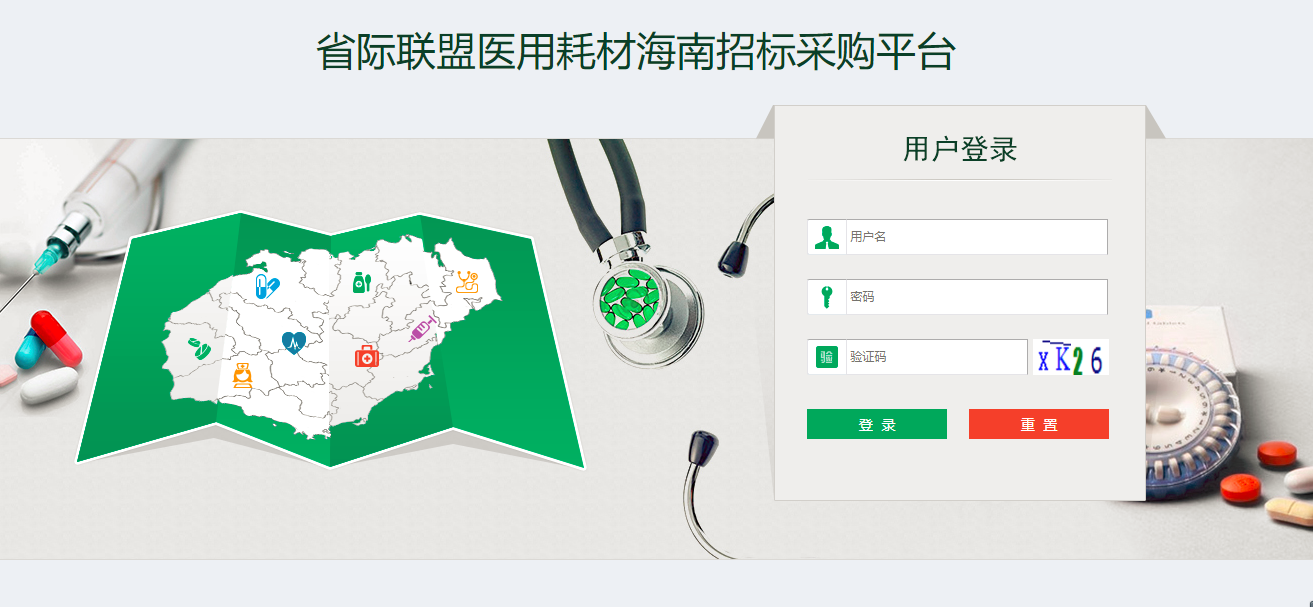 图3-1-1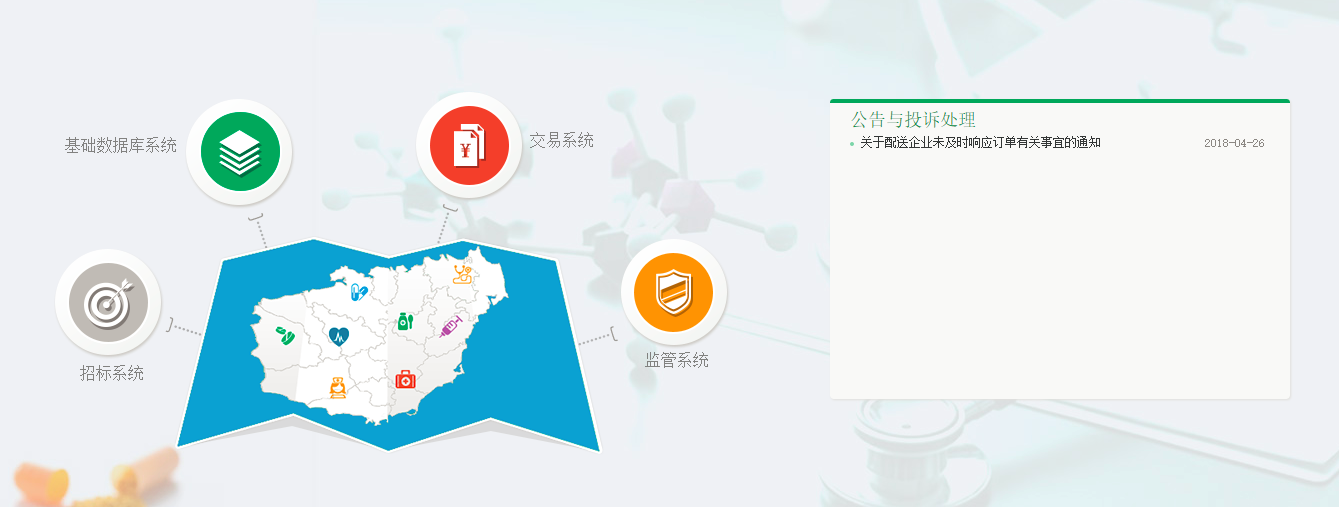 图3-1-2退出操作步骤：点击图3-1-2页面右上角的【退出】按钮，退出当前系统。第四章 配送关系管理4.1 确认/拒绝配送关系操作步骤：配送关系管理＞确认/拒绝配送关系，点击【确认/拒绝配送关系】按钮，如图4-1-1所示。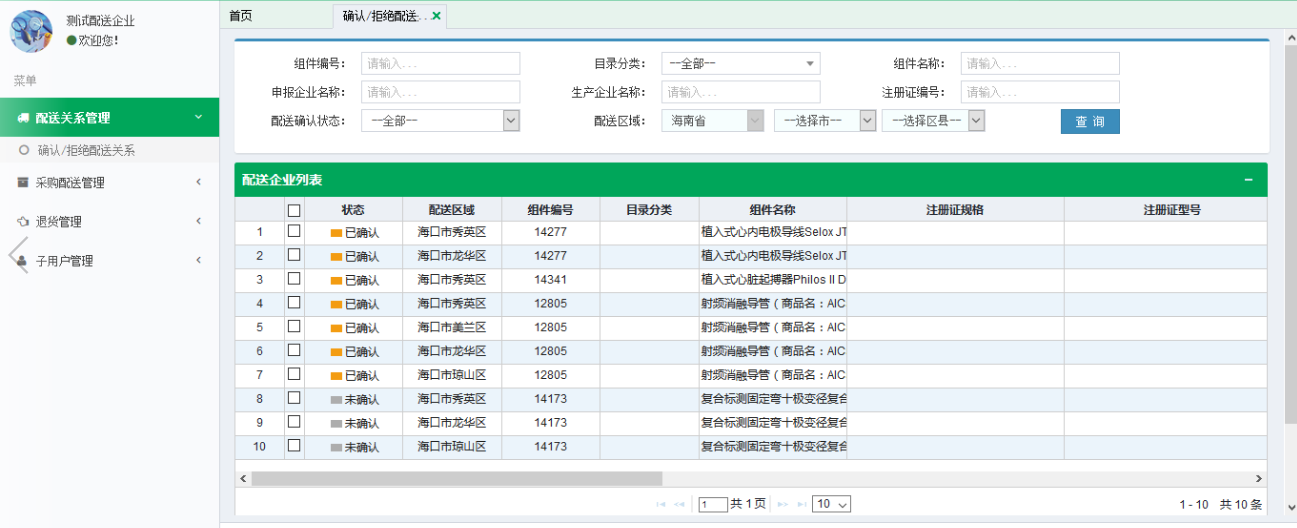 图4-1-1查询操作步骤：在目录变更信息列表页面中输入组件编号、目录分类、组件名称等信息，点击【查询】按钮，查询数据，如图4-1-2所示。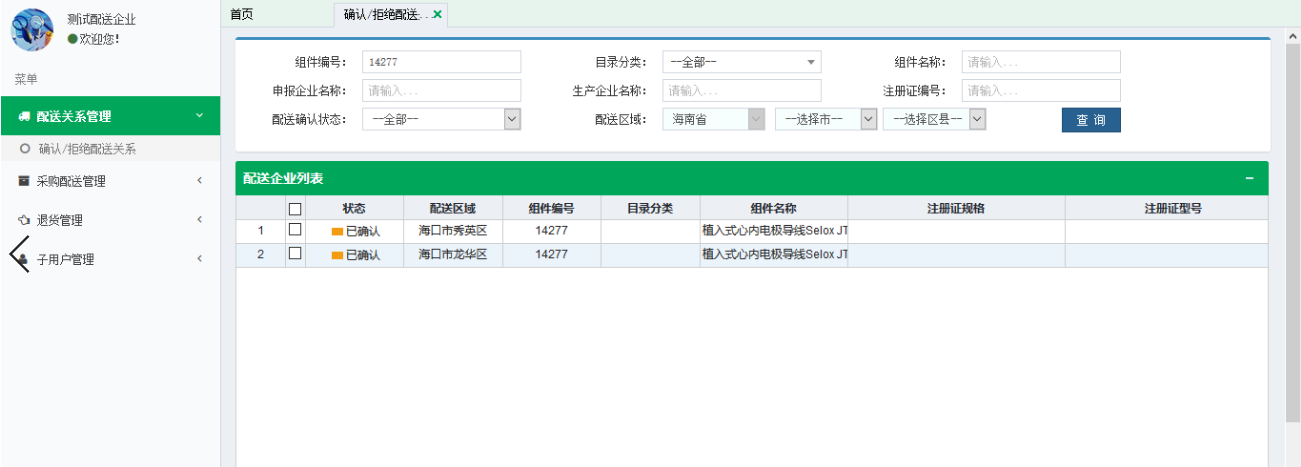 图4-1-2确认配送关系操作步骤：在配送企业列表页面中，勾选数据，点击【确认配送关系】按钮，弹出提示框“确认配送关系吗？”，如图4-1-3所示。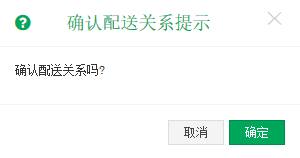 图4-1-3拒绝配送关系操作步骤：在配送企业列表页面中，勾选数据，点击【拒绝配送关系】按钮，弹出提填写拒绝原因输入文本框，如图4-1-4所示。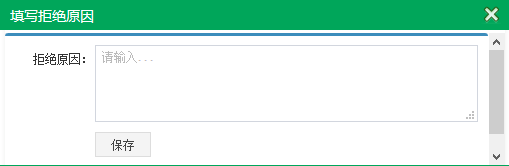 图4-1-4第五章 采购配送管理5.1 配送管理操作步骤：采购配送管理＞配送管理，点击【配送管理】按钮，如图5-1-1所示。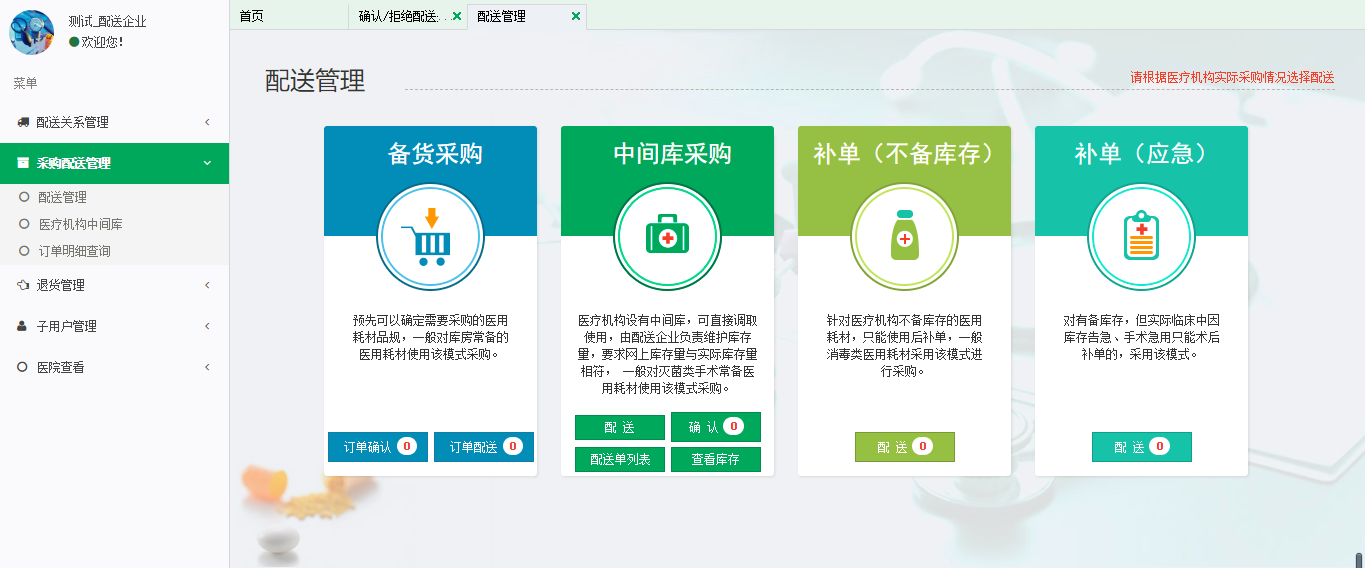 图5-1-1备货采购操作步骤：在配送管理页面中，点击备货采购模块中【订单确认】按钮（如图5-1-2），进入带确认订单明细列表页面，如图5-1-3；勾选待确认订单明细列表中数据，点击【批量确认】按钮，弹出订单提示“订单确认成功！”，如图5-1-4；填写拒绝原因,点击【拒绝确认】按钮，弹出提示框“拒绝订单确认！”如图5-1-5；点击【进入配送】按钮，页面跳转至待配送订单明细列表页面，如图5-1-6；在待配送订单明细列表页面中，勾选数据，输入发票号，点击【批量配送】按钮，如图5-1-7所示。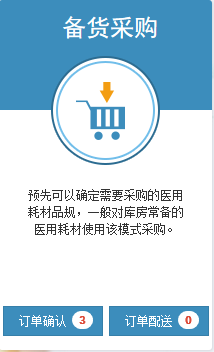 图5-1-2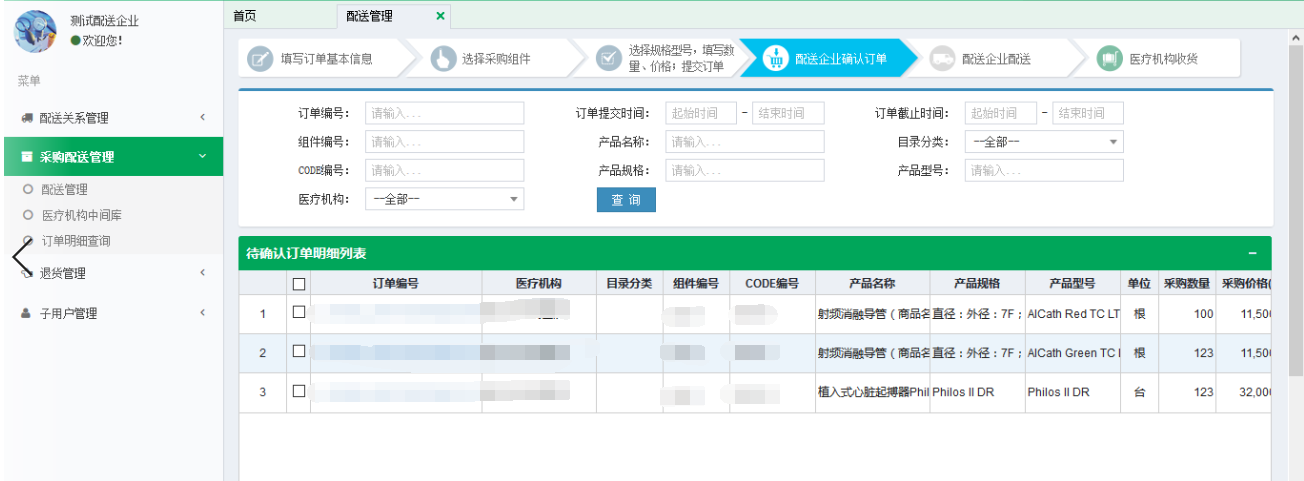 图5-1-3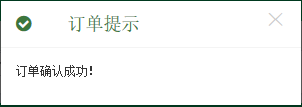 图5-1-4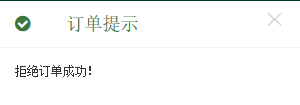 图5-1-5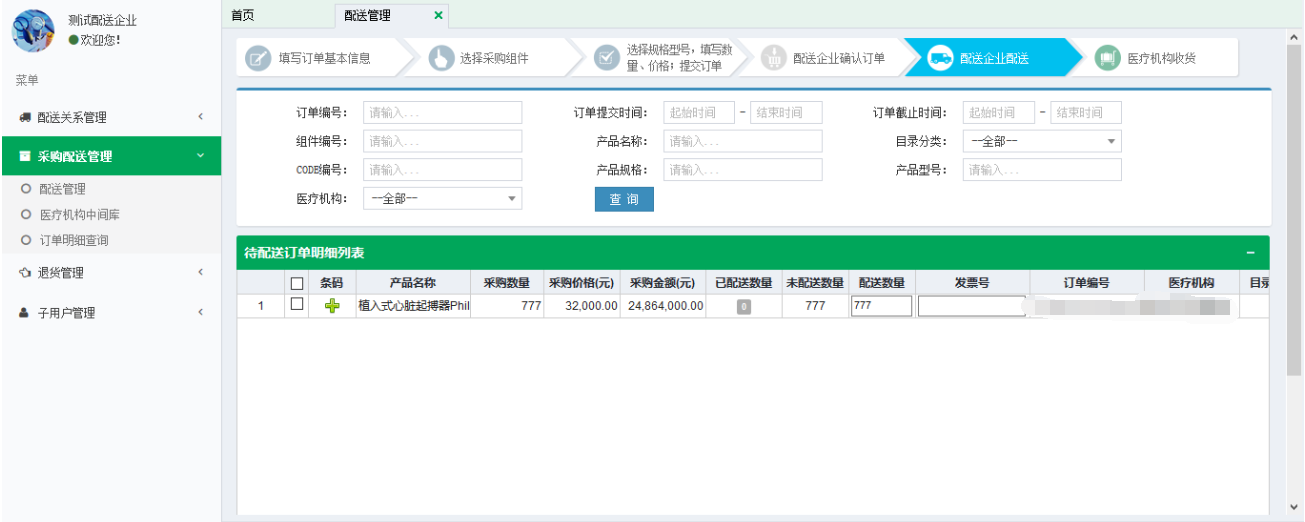 图5-1-6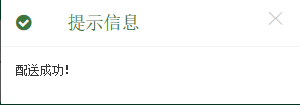 图5-1-7补单（不备库存）操作步骤：在配送管理页面补单（不备库存）模块中，点击【配送】按钮，页面跳转至订单列表，如图5-1-8所示；勾选订单列表中数据，输入，发票号，点击【批量配送】按钮，弹出提示框“配送成功！”，如图5-1-9所示。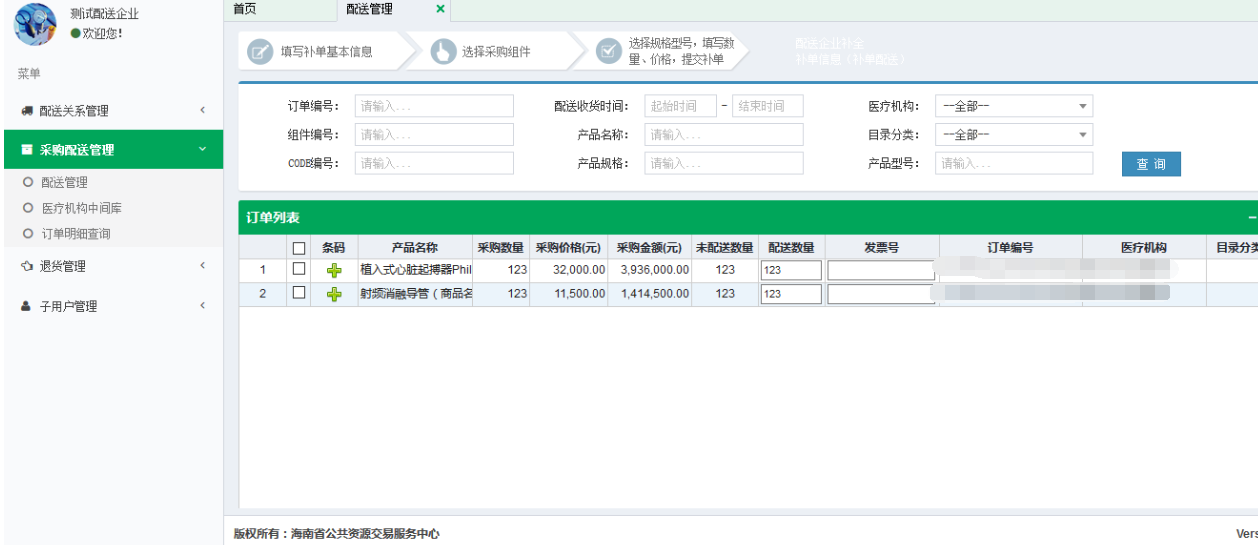 图5-1-8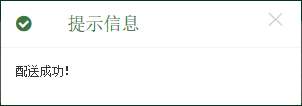 图5-1-9补单（应急）操作步骤：配送管理页面补单（应急）模块中，点击【配送】按钮，页面跳转至订单列表，如图5-1-10所示；勾选订单列表中数据，输入，发票号，点击【批量配送】按钮，弹出提示框“配送成功！”，如图5-1-11所示。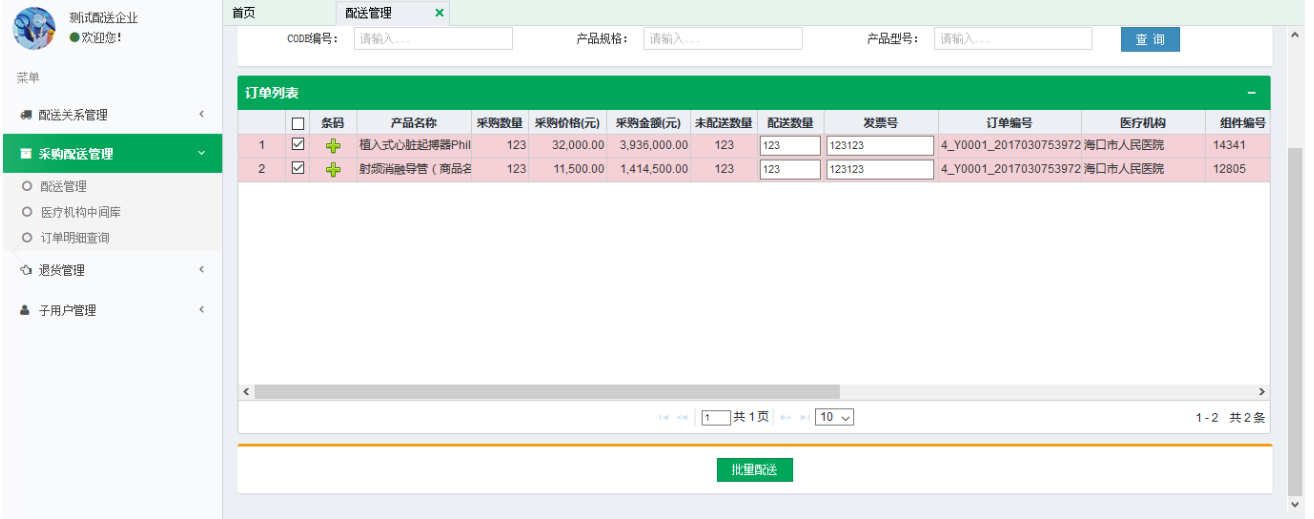 图5-1-10图5-1-115.2 医疗机构中间库操作步骤：配送关系管理＞医疗机构中间库，点击【医疗机构中间库】按钮，如图5-2-1所示。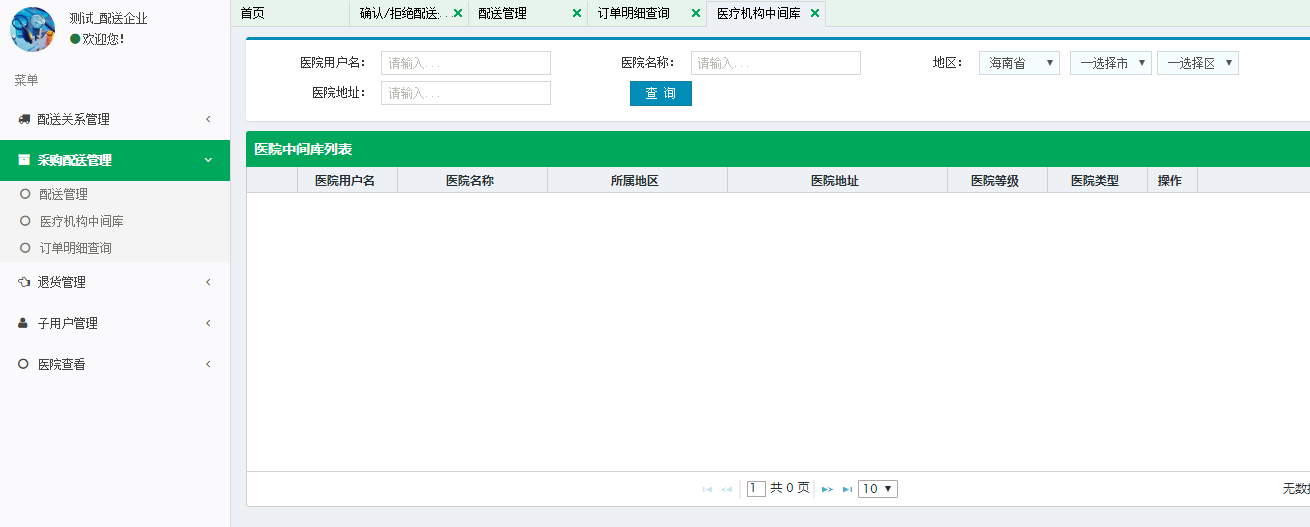 图5-2-1查询操作步骤：在医院中间库列表页面中输入医院用户名、医院名称、地区等信息，点击【查询】按钮，查询数据。5.3 订单明细查询操作步骤：配送关系管理＞订单明细查询，点击【订单明细查询】按钮，如图5-3-1所示；选择订单类型、订单明细状态，订单明细列表显示数据，如图5-3-2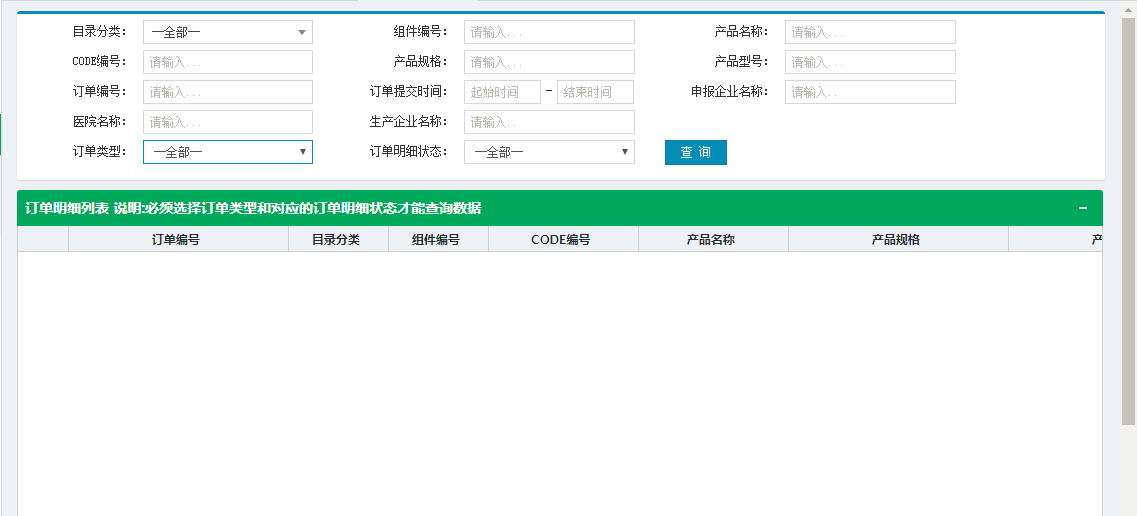 图5-3-1第六章 退货管理6.1 待退货确认列表操作步骤：退货管理＞待退货确认列表，点击【待退货确认列表】按钮，如图6-1-1所示。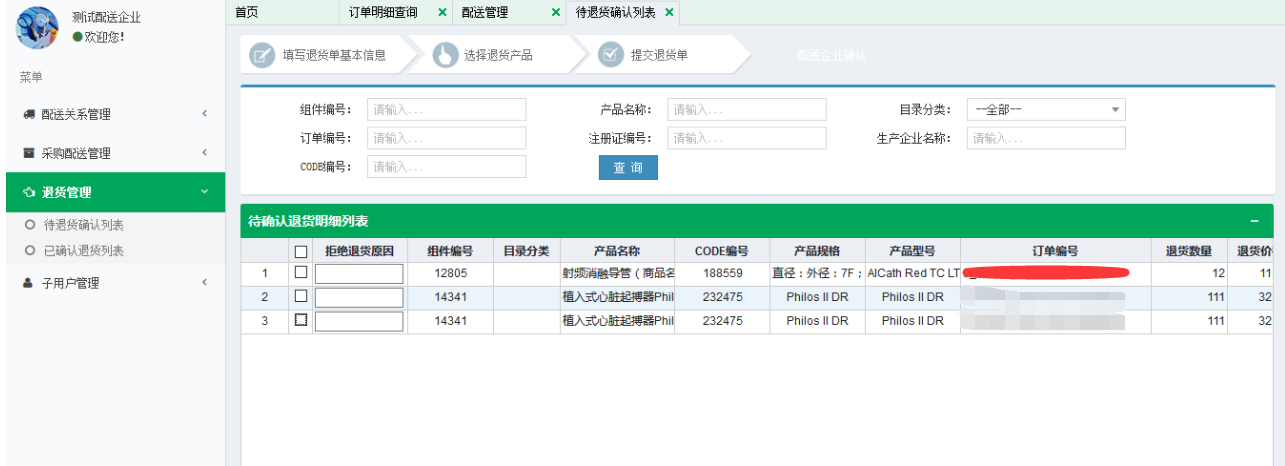 图6-1-1查询操作步骤：在待确认退货明细列表页面中输入组件编号、目录分类、组件名称等信息，点击【查询】按钮，查询数据，如图6-1-2所示。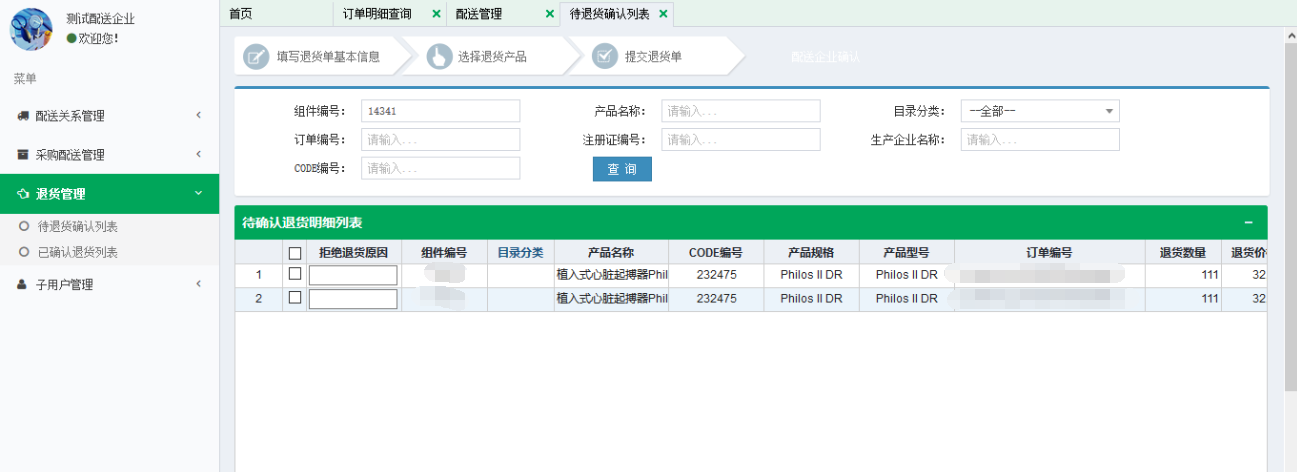 图6-1-2接受退货操作步骤：在待确认退货明细列表页面中，勾选数据，点击【接受退货】按钮，弹出提示信息“确认要接受所选退货吗？”，如图6-1-3所示；点击【确定】按钮，弹出提示信息“接受退货成功”，如图6-1-4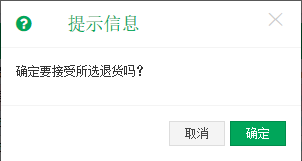 图6-1-3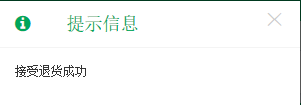 图6-1-4拒绝退货操作步骤：在待确认退货明细列表页面中，勾选数据，输入拒绝退货原因，点击【拒绝退货】按钮，弹出提示信息“确认要拒绝所选退货吗？”，如图6-1-5所示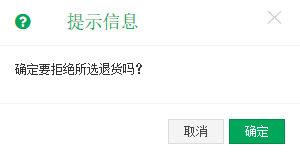 图6-1-56.2 待退货确认列表操作步骤：退货管理＞已退货确认列表，点击【已退货确认列表】按钮，如图6-2-1所示。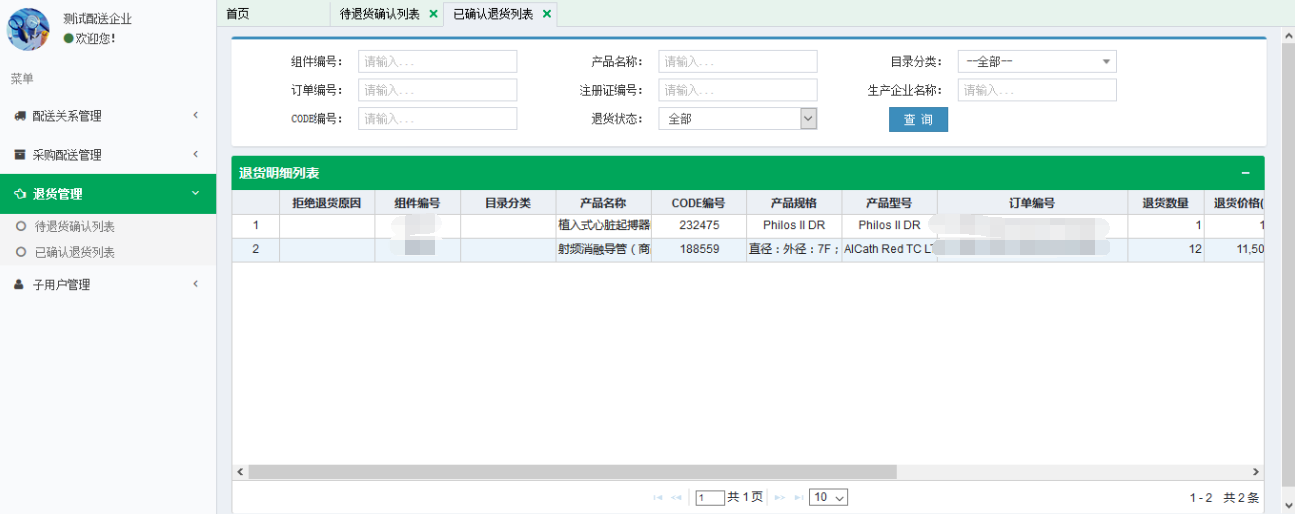 图6-2-1查询操作步骤：在退货明细列表页面中输入组件编号、目录分类、组件名称等信息，点击【查询】按钮，查询数据，如图6-2-2所示。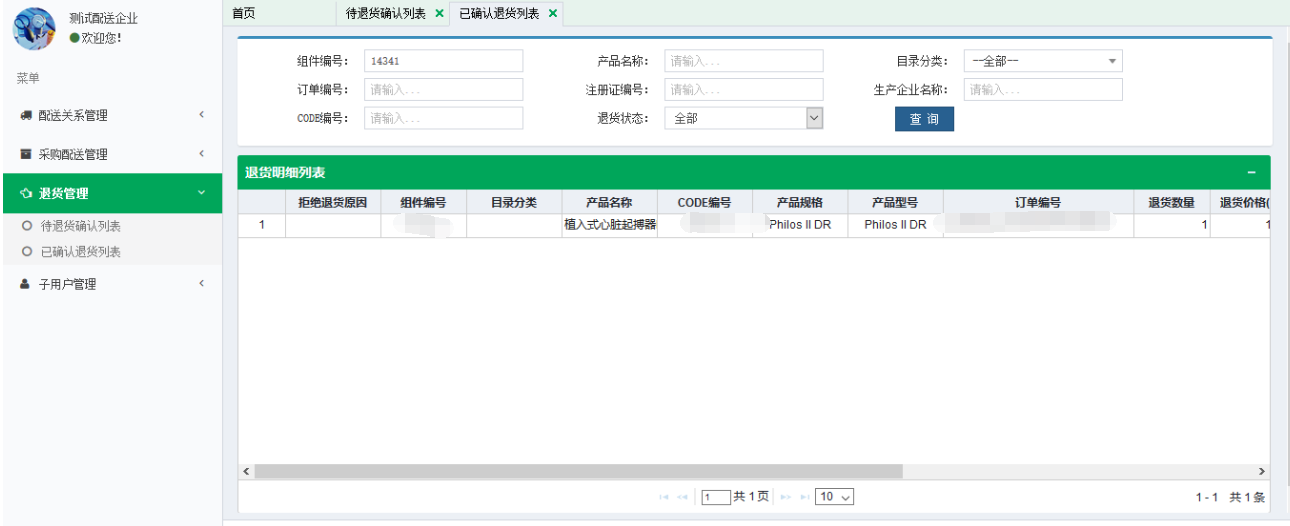 图6-2-2第七章 子用户管理7.1 子用户列表操作步骤：子用户管理＞子用户列表，点击【子用户列表】按钮，如图7-1-1所示。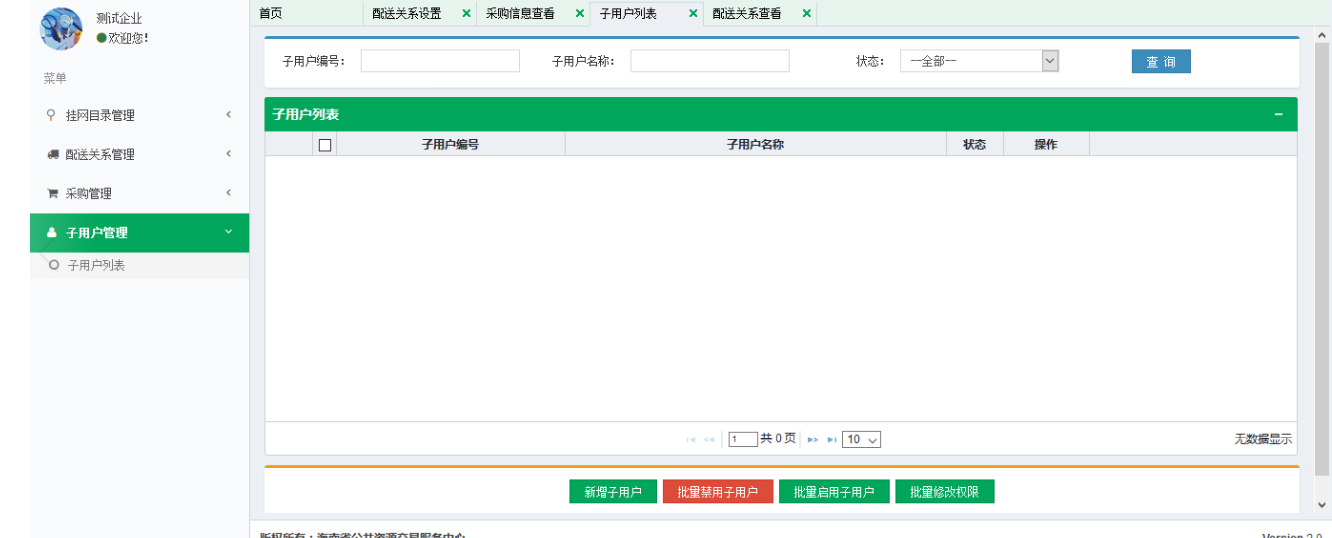 图7-1-1查询操作步骤：在子用户列表页面中输入子用户编码、子用户名称、状态，点击【查询】按钮，查询数据，如图7-1-2所示。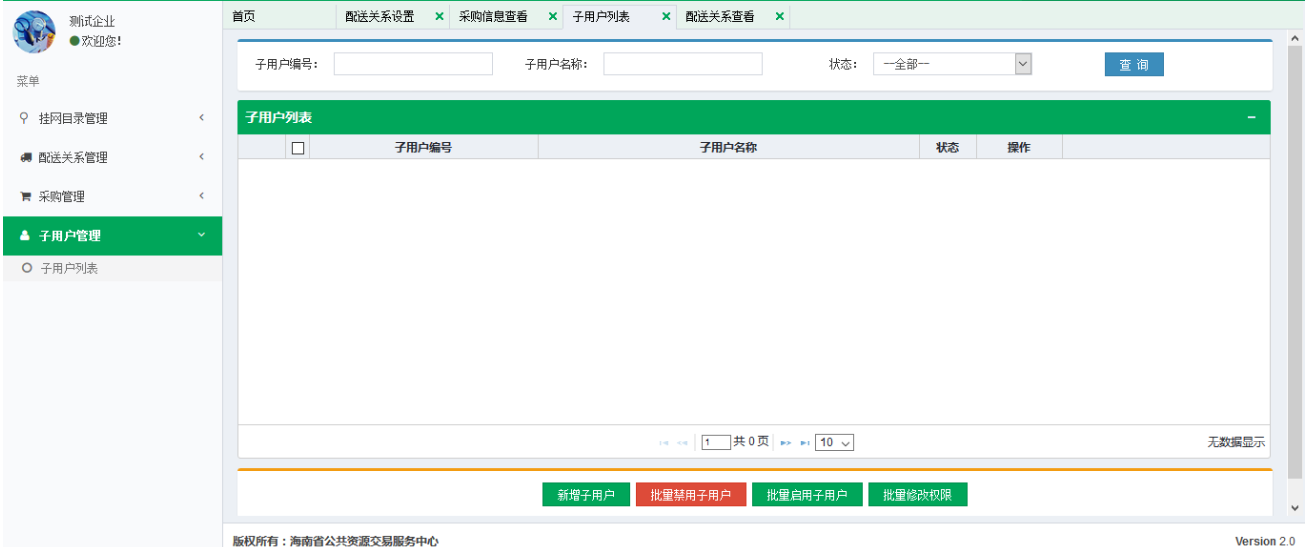 图7-1-2新增子用户操作步骤：在子用户列表页面中，点击【新增子用户】按钮，弹出新增框（如图7-1-3），输入子用户编码、子用户名称，点击【保存按钮】，弹出子用户添加成功提示框（如图7-1-4）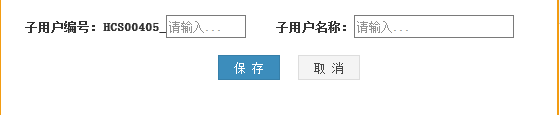 图7-1-3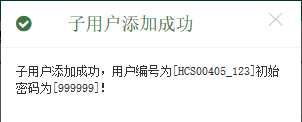 图7-1-4批量禁用子用户操作步骤：在子用户列表页面中勾选数据，点击【批量禁用子用户】按钮，弹出提示框“批量禁用子用户成功！”，如图7-1-5所示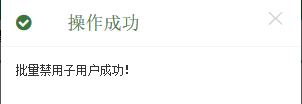 图7-1-5批量启用子用户操作步骤：在子用户列表页面中勾选数据，点击【批量启用子用户】按钮，弹出提示框“批量启用子用户成功！”，如图7-1-6所示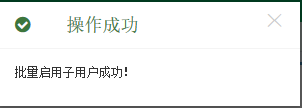 图7-1-6批量修改权限操作步骤：在子用户列表页面中勾选数据，点击【批量修改权限】按钮，页面跳转至授权状态页面，如图7-1-7所示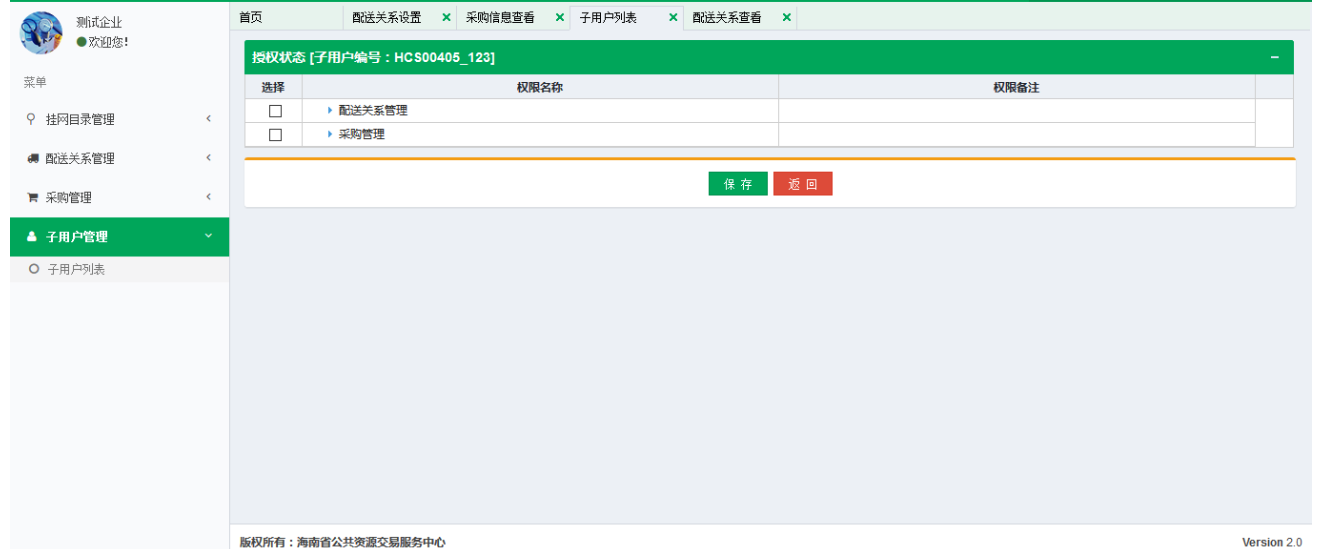 图7-1-7操作操作步骤：在子用户列表页面中列，点击【修改子用户名称】按钮，显示子用户名称输入文本框（如图7-1-8）；点击【重置子用户密码】按钮，弹出提示框“子用户密码重置成功，密码为【999999】！”（如图7-1-9）；点击【设置子用户权限】按钮，页面跳转至授权状态列表（如图7-1-10）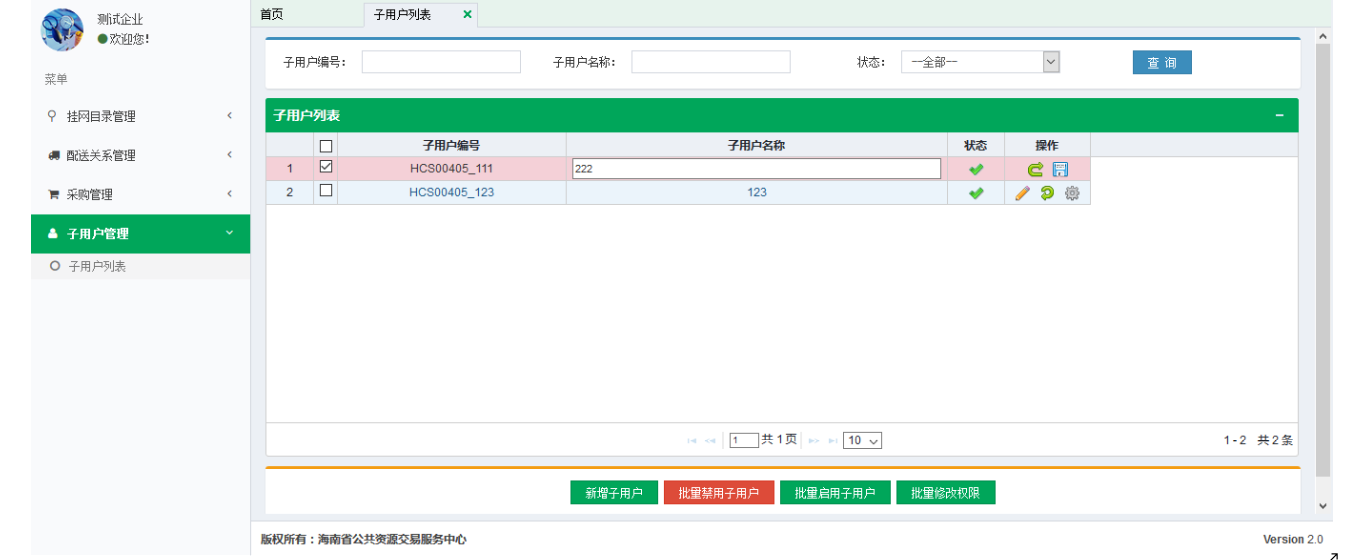 图7-1-8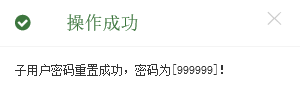 图7-1-9图7-1-10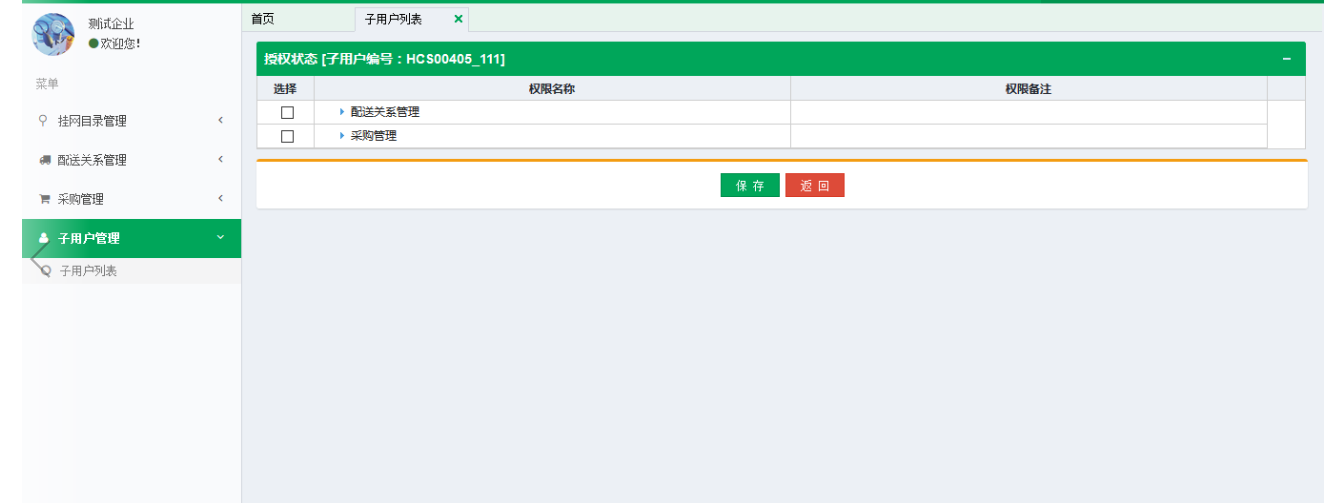 第八章 医院查看8.1 医院列表查看操作步骤：医院查看＞医院列表查看，点击【医院列表查看】按钮，如图8-1-1所示。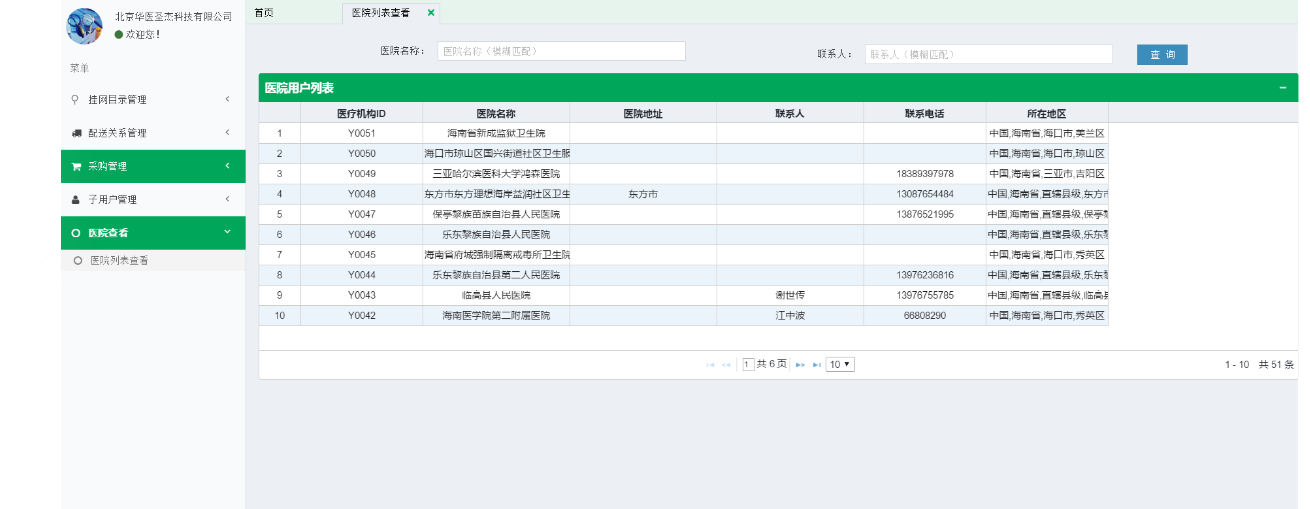 图8-1-1查询操作步骤：在医院列表页面中输医院名称、联系人，点击【查询】按钮，查询数据，如图8-1-2所示。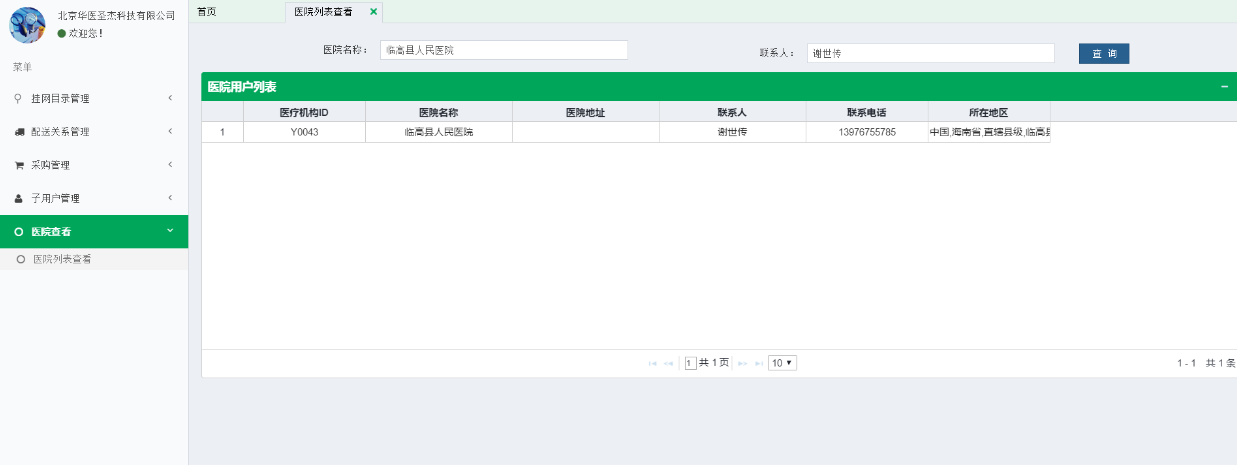 图8-1-2序号硬件或软件客户端最低配置1CPU1.70GHz2内存2GB3展示器1024*768/256色分辨率4网络1M带宽5浏览器Internet Explorer 8.0